ҠАРАР                                                           	                  РЕШЕНИЕ  О  внесении изменений  в решение совета сельского поселенияАкбарисовский сельсовет № 14/109 от 23.12.2016 года «О бюджете сельского поселения Акбарисовский сельсовет муниципального района Шаранский район Республики Башкортостан на 2017 год и на плановый период 2018 и 2019 годов»    	В целях  надлежащего и качественного исполнения бюджета сельского поселения Акбарисовский сельсовет, выслушав и.о.главы сельского поселения Ягудин Р,Г.,  Совет сельского поселения решил:         		в приложение № 1 «Распределение бюджетных ассигнований сельского поселения Акбарисовский  сельсовет муниципального района Шаранский  район Республики Башкортостан на 2017 год по разделам, подразделам, целевым статьям, группам  видов расходов бюджета» к решению совета сельского поселения Акбарисовский сельсовет муниципального района Шаранский район № 14/109 от 23.12.2016 г. согласно приложению №1к настоящему решению.в приложение № 2 «Распределение бюджетных ассигнований сельского поселения Акбарисовский сельсовет муниципального района Шаранский  район Республики Башкортостан на 2017 год по целевым статьям, группам  видов расходов бюджета» к решению совета сельского поселения Акбарисовский сельсовет муниципального района Шаранский район № 14/109 от 23.12.2016 г.  согласно приложению № 2 к настоящему решению.в приложение № 3 «Ведомственная структура расходов бюджета  сельского поселения Акбарисовский сельсовет муниципального района Шаранский район республики Башкортостана на 2017 год» к решению совета сельского поселения Акбарисовский сельсовет муниципального района Шаранский район № 14/109 от 23.12.2016 г. согласно приложению № 3 к настоящему решению.в приложение № 4 «Источники финансирования дефицита бюджета сельского поселения Акбарисовский сельсовет муниципального района Шаранский район Республики Башкортостан на 2017 год» к решению совета сельского поселения Акбарисовский сельсовет муниципального района Шаранский район № 14/109 от 23.12.2016 г. согласно приложению №  к настоящему решению.с.Акбарисово13.12.2017г.  № 23/183Приложение 1 к решению Совета сельского поселения Акбарисовский сельсовет муниципального района Шаранский район Республики Башкортостан от 13 декабря 2017 года № 23/183Распределение бюджетных ассигнований сельского поселения Акбарисовский сельсовет на 2017 год по разделам, подразделам, целевым статьям (муниципальным программам сельского поселения и непрограммным направлениям деятельности), группам видов расходов классификации расходов бюджетов (тыс. рублей)Приложение 2к решению Совета сельского поселения Акбарисовский сельсовет муниципального района Шаранский район Республики Башкортостан от 13 декабря 2017 года № 23/183Распределение бюджетных ассигнований  сельского поселения Акбарисовский сельсовет муниципального района Шаранский район Республики Башкортостан на 2017 год по целевым статьям (муниципальным программам сельского поселения Акбарисовский сельсовет муниципального района Шаранский район Республики Башкортостан и непрограммным направлениям деятельности), группам видов расходов классификации расходов бюджетов(тыс. рублей)	       Приложение 3                            к решению Совета сельского поселения Акбарисовский сельсовет муниципального района Шаранский район Республики Башкортостан  от 13 декабря 2017 года  № 23/183Ведомственная структура расходов бюджета сельского поселения Акбарисовский сельсовет муниципального района Шаранский район Республики Башкортостан на 2017 год(тыс. рублей)Башкортостан РеспубликаһыныңШаран районымуниципаль районыныңАкбарыс ауыл Советыауыл биләмәһе СоветыАкбарыс ауылы, Мºктºп урамы, 2тел.(34769) 2-33-87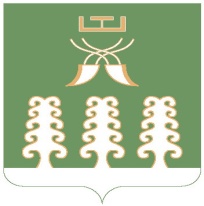 Совет сельского поселенияАкбарисовский сельсоветмуниципального районаШаранский районРеспублики Башкортостанс. Акбарисово, ул.Школьная,2 тел.(34769) 2-33-87Заместитель председателя Совета сельского поселения      Г.Е.АхметшинаНаименование РзПрЦсрВрсумма12345ВСЕГО 0,0Общегосударственные вопросы010017,0Функционирование высшего должностного лица субъекта Российской Федерации муниципального образования0102-10,2Непрограммные расходы01029900000000-10,2Глава муниципального образования01029900002030-10,2Расходы на выплаты персоналу в целях обеспечения выполнения функций муниципальными органами, казенными учреждениями01029900002030100-10,2Функционирование Правительства Российской Федерации, высших исполнительных органов государственной власти субъектов Российской Федерации, местных администраций0104-6,8Непрограммные расходы01049900000000-6,8Аппараты органов местного самоуправления01049900002040-6,8Расходы на выплаты персоналу в целях обеспечения выполнения функций муниципальными органами, казенными учреждениями01049900002040100-9,4Закупка товаров, работ и услуг для обеспечения муниципальных нужд010499000020402002,4Иные бюджетные ассигнования010499000020408000,2Национальная оборона02000,0Мобилизационная и вневойсковая подготовка02030,0Непрограммные расходы020399000000000,0Осуществление первичного воинского учета на территориях, где отсутствуют военные комиссариаты020399000511800,0Расходы на выплаты персоналу в целях обеспечения выполнения функций муниципальными органами, казенными учреждениями020399000511801003,2Закупка товаров, работ и услуг для обеспечения муниципальных нужд02039900051180200-3,2Национальная безопасность и правоохранительная деятельность0300-3,0Обеспечение пожарной безопасности0310-3,0Программа «Пожарная безопасность сельского поселения Акбарисовский сельсовет муниципального района Шаранский район Республики Башкортостан на 2015-2020годы»03101900000000-3,0Основное мероприятие «Реализация мероприятий по обеспечению пожарной безопасности в сельском поселении»03101900100000-3,0Мероприятия по развитию инфраструктуры объектов противопожарной службы03101900124300-3,0Закупка товаров, работ и услуг для обеспечения муниципальных нужд03101900124300200-3,0Благоустройство050320,0Программа «Благоустройство территории сельского поселения Акбарисовский сельсовет муниципального района Шаранский район Республики Башкортостан на 2015-2020 годы»0503200000000020,0Подпрограмма «Прочие мероприятия по благоустройству территории сельского поселения»0503203000000020,0Основное мероприятие «Выполнение работ по повышению уровня внешнего благоустройства и санитарного содержания сельского поселения»0503203010000020,0Мероприятия по благоустройству территорий населенных пунктов0503203010605020,0Закупка товаров, работ и услуг для обеспечения муниципальных нужд0503203010605020020,0И.о.главы сельского поселения Акбарисовскийсельсовет муниципального района Шаранский район Республики БашкортостанР.Г.ЯгудинНаименованиеЦсрВрСумма1234ВСЕГО0,0Программа «Пожарная безопасность сельского поселения Акбарисовский сельсовет муниципального района Шаранский район Республики Башкортостан на 2015-2020годы»1900000000-3,0Основное мероприятие «Реализация мероприятий по обеспечению пожарной безопасности в сельском поселении»1900100000-3,0Мероприятия по развитию инфраструктуры объектов противопожарной службы1900124300-3,0Закупка товаров, работ и услуг для обеспечения муниципальных нужд1900124300200-3,0Программа «Благоустройство территории сельского поселения Акбарисовский сельсовет муниципального района Шаранский район Республики Башкортостан на 2015-2020 годы»200000000020,0Подпрограмма «Прочие мероприятия по благоустройству территории сельского поселения»203000000020,0Основное мероприятие «Выполнение работ по повышению уровня внешнего благоустройства и санитарного содержания сельского поселения»203010000020,0Мероприятия по благоустройству территорий населенных пунктов203010605020,0Закупка товаров, работ и услуг для обеспечения муниципальных нужд203010605020020,0Непрограммные расходы9900000000-17,0Глава муниципального образования9900002030-10,2Расходы на выплаты персоналу в целях обеспечения выполнения функций муниципальными органами, казенными учреждениями9900002030100-10,2Аппараты органов местного самоуправления9900002040-6,8Расходы на выплаты персоналу в целях обеспечения выполнения функций муниципальными органами, казенными учреждениями9900002040100-9,4Закупка товаров, работ и услуг для обеспечения муниципальных нужд99000020402002,4Иные бюджетные ассигнования99000020408000,2Осуществление первичного воинского учета на территориях, где отсутствуют военные комиссариаты99000511800,0Расходы на выплаты персоналу в целях обеспечения выполнения функций муниципальными органами, казенными учреждениями99000511801003,2Закупка товаров, работ и услуг для обеспечения муниципальных нужд9900051180200-3,2И.о.главы сельского поселения Акбарисовскийсельсовет муниципального района Шаранский район Республики Башкортостан  Р.Г.Ягудин НаименованиеВед-воЦсрВрСумма12345ВСЕГО0,0Администрация сельского поселения Акбарисовский сельсовет муниципального района Шаранский район Республики7910,0Программа «Пожарная безопасность сельского поселения Акбарисовский сельсовет муниципального района Шаранский район Республики Башкортостан на 2015-2020годы»7911900000000-3,0Основное мероприятие «Реализация мероприятий по обеспечению пожарной безопасности в сельском поселении»7911900100000-3,0Мероприятия по развитию инфраструктуры объектов противопожарной службы7911900124300-3,0Закупка товаров, работ и услуг для обеспечения муниципальных нужд7911900124300200-3,0Программа «Благоустройство территории сельского поселения Акбарисовский сельсовет муниципального района Шаранский район Республики Башкортостан на 2015-2020 годы»791200000000020,0Подпрограмма «Прочие мероприятия по благоустройству территории сельского поселения»791203000000020,0Основное мероприятие «Выполнение работ по повышению уровня внешнего благоустройства и санитарного содержания сельского поселения»791203010000020,0Мероприятия по благоустройству территорий населенных пунктов791203010605020,0Закупка товаров, работ и услуг для обеспечения муниципальных нужд791203010605020020,0Непрограммные расходы7919900000000-17,0Глава муниципального образования7919900002030-10,2Расходы на выплаты персоналу в целях обеспечения выполнения функций муниципальными органами, казенными учреждениями7919900002030100-10,2Аппараты органов местного самоуправления7919900002040-6,8Расходы на выплаты персоналу в целях обеспечения выполнения функций муниципальными органами, казенными учреждениями7919900002040100-9,4Закупка товаров, работ и услуг для обеспечения муниципальных нужд79199000020402002,4Иные бюджетные ассигнования79199000020408000,2Осуществление первичного воинского учета на территориях, где отсутствуют военные комиссариаты79199000511800,0Расходы на выплаты персоналу в целях обеспечения выполнения функций муниципальными органами, казенными учреждениями79199000511801003,2Закупка товаров, работ и услуг для обеспечения муниципальных нужд7919900051180200-3,2И.о.главы сельского поселения Акбарисовскийсельсовет муниципального района Шаранский район Республики Башкортостан           Р.Г.Ягудин0102\791\99\0\00\02030\121\211\ФЗ.131.03.2\\15101 \\ 013-111210-5002,150102\791\99\0\00\02030\129\213\ФЗ.131.03.2\\15101 \\ 013-111210-5256,610104\791\99\0\00\02040\121\211\ФЗ.131.03.2\\15101 \\ 013-111210-4281,300104\791\99\0\00\02040\129\213\ФЗ.131.03.2\\15101 \\ 013-111210-7130,50104\791\99\0\00\02040\122\212.3\ФЗ.131.03.2\\15101 \\ 013-1112102050,00104\791\99\0\00\02040\242\226.7\ФЗ.131.03.2\\15101 \\ 013-1112102300,000104\791\99\0\00\02040\853\290.1.3\ФЗ.131.03.2\\15101 \\ 013-111210184,660104\791\99\0\00\02040\244\226.10\ФЗ.131.03.2\\15101 \\ 013-1112102431,040104\791\99\0\00\02040\244\340.3\ФЗ.131.03.2\\15101 \\ 013-111210-1565,140104\791\99\0\00\02040\242\225.6\ФЗ.131.03.2\\15101 \\ 013-111210-730,000310\791\19\0\01\24300\244\226.10\ФЗ.131.03.119\\15005\\ 013-111210-3000,00503\791\20\3\01\06050\244\226.10\ФЗ.131.03.109\\15010\\ 013-11121020000,000203\791\99\0\00\51180\121\211\ФЗ.53.98.1\\15504\\012-11122597.000203\791\99\0\00\51180\129\213\ФЗ.53.98.1\\15504\\012-1112601.370203\791\99\0\00\51180\242\226.7\ФЗ.53.98.1\\15504\\012-1112-3900.000203\791\99\0\00\51180\244\340.3\ФЗ.53.98.1\\15504\\012-1112701.63И.о.главы сельского поселения Акбарисовский сельсовет муниципального района Шаранский район Республики Башкортостан         Р.Г.Ягудин 